Publicado en Murcia el 04/10/2021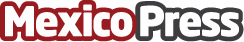 El próximo fin de semana Gran Evento de la Cultura Común HISPANOAMERICANALa asociación Cultural "Héroes de Cavite", organiza en Cartagena "Hispanidad Cartagena", un evento por la unión de culturas hispanohablantes Será entre los días 8 y 16 de octubre donde personalidades representativas de Hipanoamérica aportarán la riqueza cultural que une en Latinoamérica y España. Cuenta con un amplio programa de conferencias, proyección de documentales, eventos con y Youtubers, visitas guiadas y viajes a la hispanidad, un evento que busca promocionar la unión de culturas hispanasDatos de contacto:Marlén FernándezDirectora Comunicación034 631 38 60 75Nota de prensa publicada en: https://www.mexicopress.com.mx/el-proximo-fin-de-semana-gran-evento-de-la_1 Categorías: Internacional Nacional Viaje Historia Baja California Baja California Sur Estado de México Ciudad de México http://www.mexicopress.com.mx